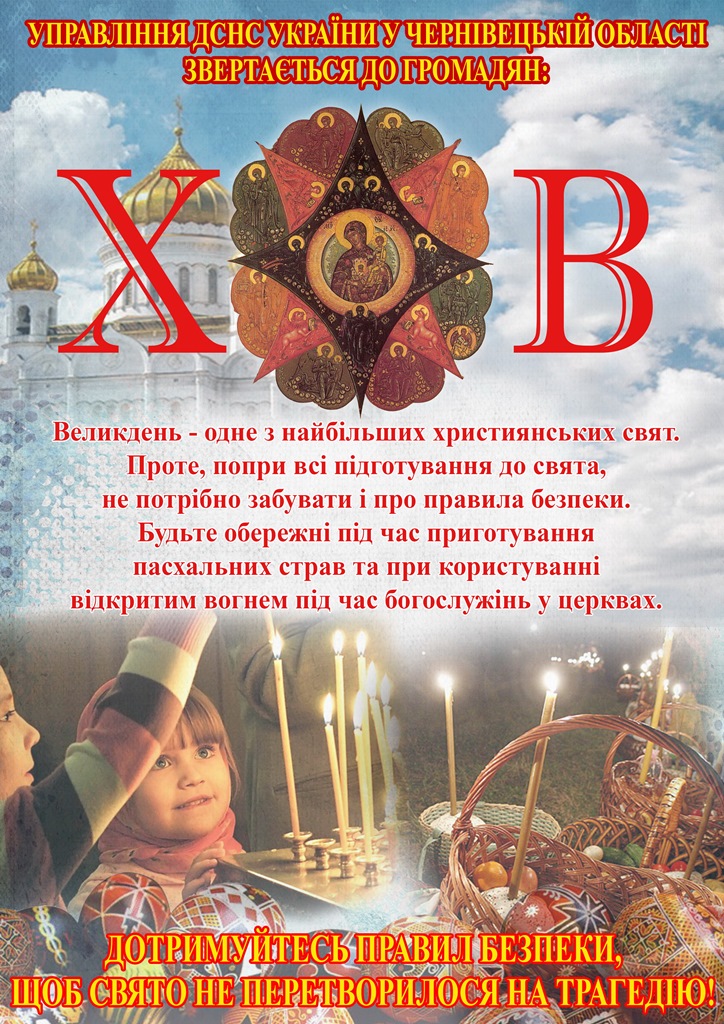 Навчально-методичний центр  цивільного захисту та безпеки життєдіяльності Вінницької області